Agreed Report BoM DLS 25/10/221. Matters Arising:1st Yr Italian Exchange will not take place this year.New School Library has been established.2. Correspondence:Letter of resignation from Ms. Nicola Crowley.Covid Grant for term to provide PPE and cleaning has been provided.  The insurance premium for the school has significantly increased due to additional building and ICT contents. 3. School Building Updates:New interactive screens have been added to six classrooms in block 1. The Dept. of Education have revised our new school building size from 350 to 500 pupils due to a review of demographic conditions.  4 . Principals Report:Mr Murphy highlighted the following:Staff:Congratulations were given to all pupils and teachers involved in the recent excellent leaving cert results. On Oct 18th staff participated in a JCT Inservice.Students:All GAA activities have recommenced and matches have started. First years have settled in very well with a bonding trip to Ballyhass on 10/10/22 and we held a first-year information night for parents on 29/09/22.The Transition Year School Exchange has been replaced with a School Tour to Milan this year. The Open Night was held on 22nd Sept and was a great success with a very large crowd attended on the night. We held our back to school mass on 28/09/22 in St Colmans church. The review of leaving cert scripts has been completed. Teachers and students have been notified of all the changes to the Leaving Cert syllabuses as a result of covid disruptions. Junior Cycle results will be published on 24/11/22.KC Catering have taken over our school canteen offering a wide variety of food to our students.6th Yr geography students recently completed their Geography Field Trip in Killarney on 19/09/22.Parents:The Parents Association was held on 20/10/22 with a large attendance. The following officers were elected: Marie Counihan(Secretary), Darrin Ring (Treasurer), David McSweeney(Chairperson). 5. PoliciesThe following policies were ratified:Health and safety statement 5. Mandatory Report:15 different teachers have been paid money from the OLCS since our last board meeting.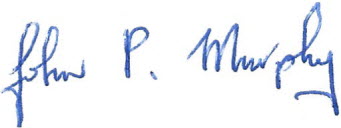 Secretary of the Board of Management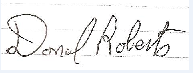 Chairman of the Board of management